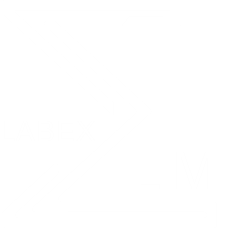 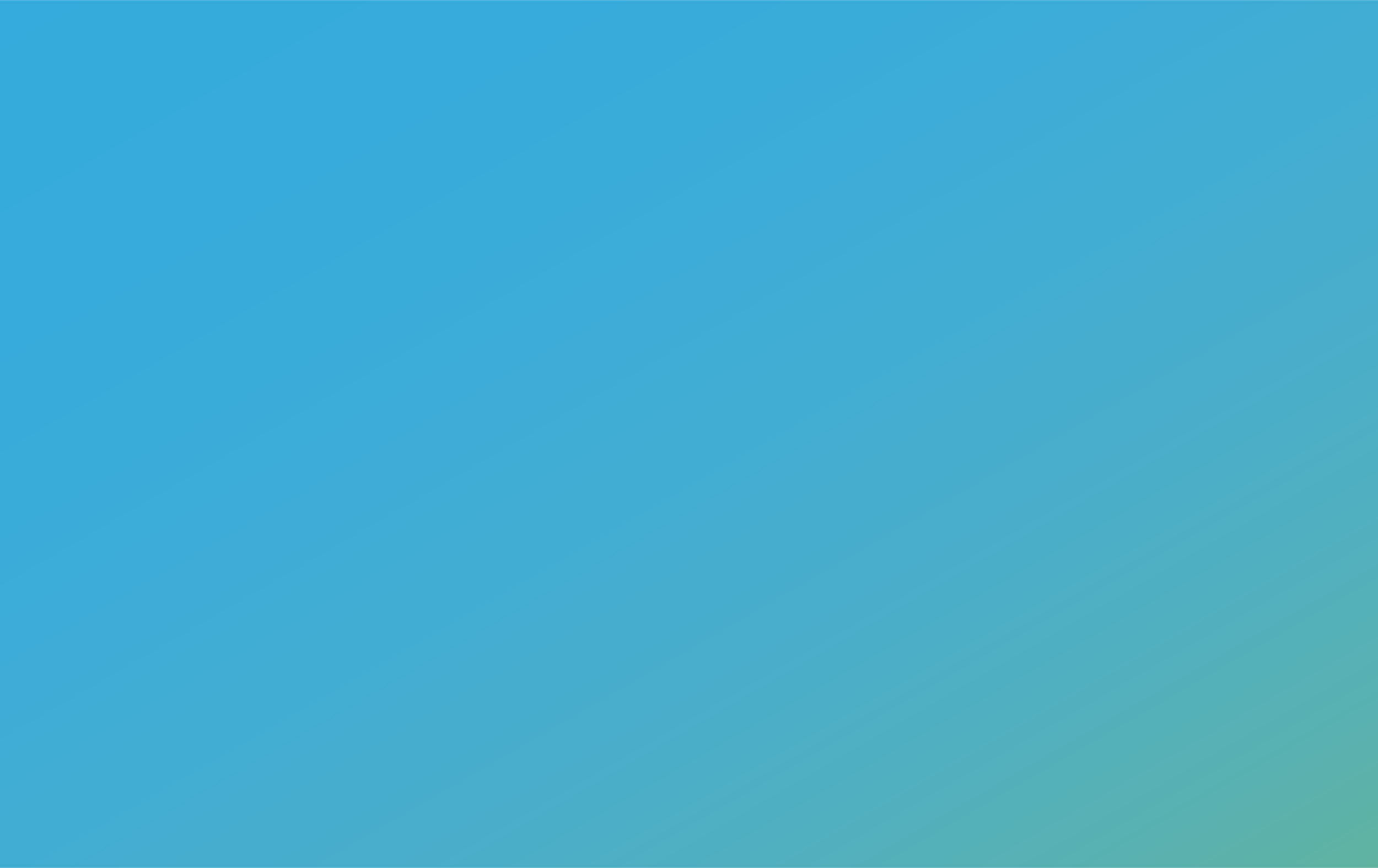 LETTRE D’INTENTIONDate limite d’envoi : 2 mai 2023 à 12h00Adresse : chrystelle.dossou-yovo@unilim.fr cc  sigmalim@unilim.frIDENTIFICATION DU/DES PORTEUR(S) DE PROJETInformations sur le porteurListe des personnes qui seront impliquées opérationnellement dans le projetDESCRPTIF DU PROJET, DE LA TECHNOLOGIE, DU SAVOIR-FAIRE (2 pages max.)Résumé du projet Fr/ En (5 lignes)Contexte du projet(Préciser les financements et/ou partenariats antérieurs ou liés)Descriptif scientifique et positionnement par rapport à l’état de l’art Limites et problématiques rencontréesPlus-value attendue : impact et dissémination BudgetNom, PrénomFonctionE-mailTéléphoneLaboratoireNom, PrénomFonctionLaboratoireE-mailPersonnel (ingénieur, post-doctorant)Prestations de services techniques Petit fonctionnementAction de recherche en lien avec des plateformes technologiquesMONTANT TOTAL (K€)DURÉE (en mois)Rédigé parFonctionDateSignature du porteur de projetSignature du porteur de projetSignature du Directeur de l’unité